附件3线上考试双机位图示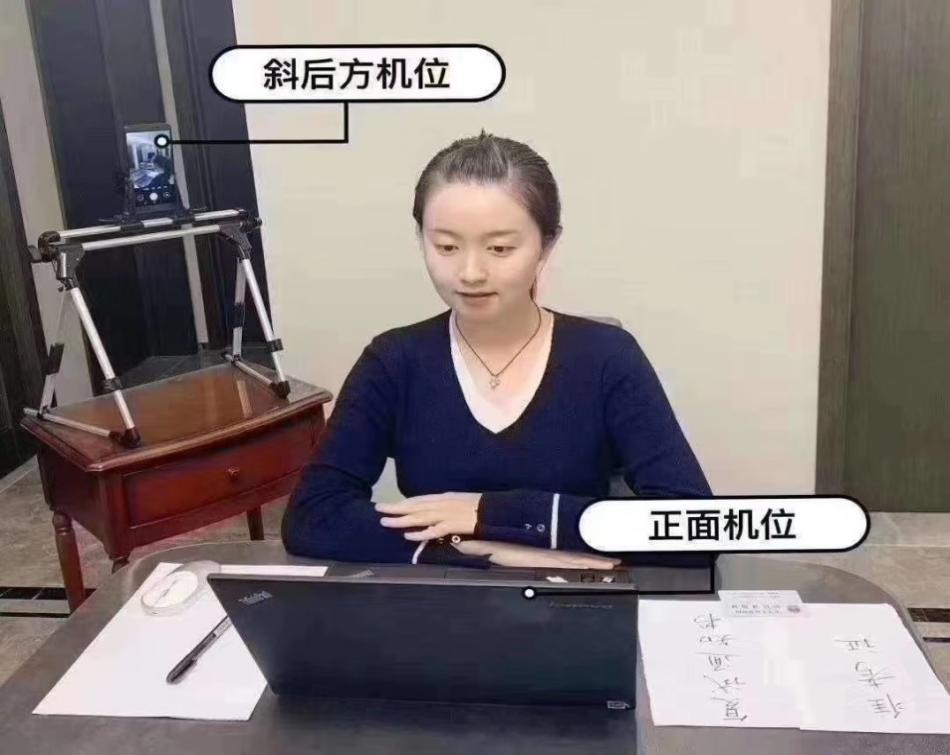 示例一 双机位摆放位置正视图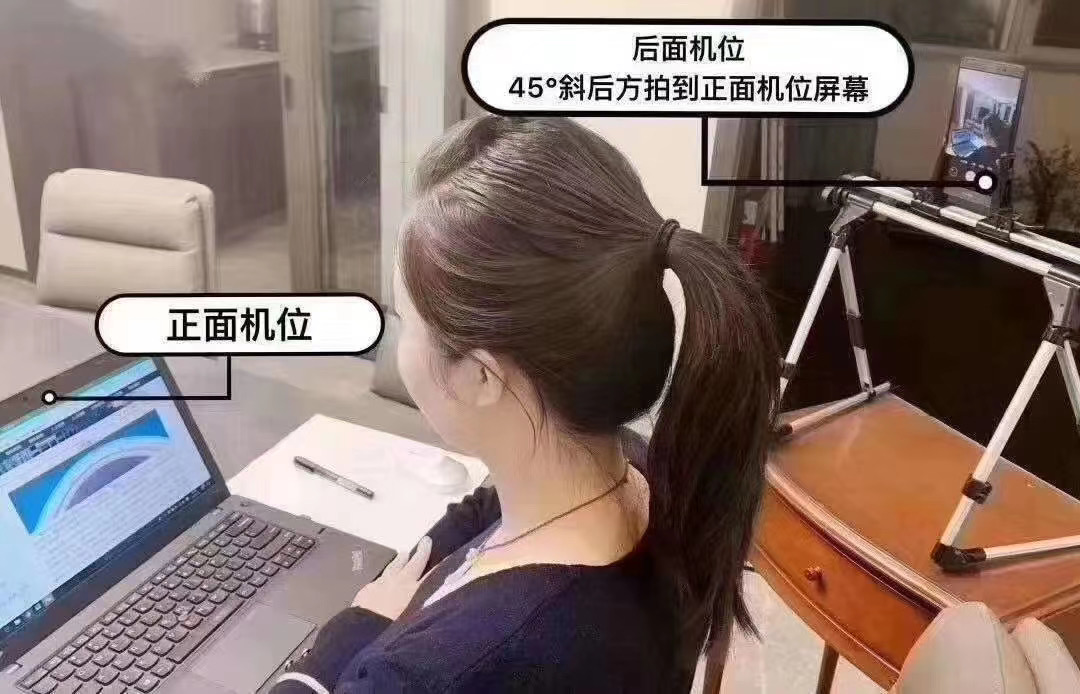 示例二  双机位摆放位置后视图